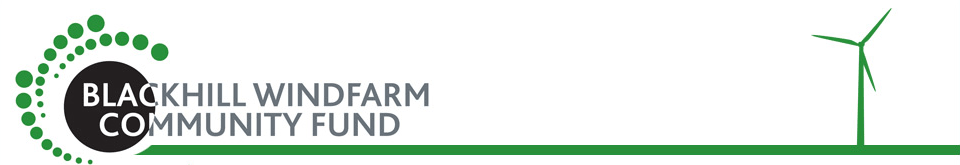 Quarterly Report – 30/01/14Board of Directors  Chairman – Andy RosherCompany Secretary – John ElliotTreasurer & Fund Administrator – Sharon CleghornDirectors – Donald Ritchie, Rachel Anderson, Rev Stephen Blaikey, Ann Affleck, Mark Rowley, Victoria Dobie.  Update on Applications BF0037 –Berwickshire Community Safety Panel – Cheque for £5,000 sent 31/01/14.BF0053 – Duns Tennis Club – Partial grant approved, Cheque for £5,000 sent 31/01/14.BF0054 – Fogo Core Footpath – Rejected as unclear why the project costs are so high and unsure why SBC are unable to help.  Suggested they contact local ranger or military, contacts provided.BF0055 – Berwickshire Housing Association – Rejected as did not consider the benefits where consistent with the high costs.BF0056 – Little Reivers (Seton Care) – Rejected as funding already provided for improvements to the garden.BF0057 – Youth Borders - Acknowledge this is an important project which we would like to support however as our constitution asks that we only fund projects within our area we have requested more information on how this will directly improve our four communities.BF0058 – Duns Senior Citizens Club – Grant approved, cheque for £500 sent 31/01/14.BF0059 – Connect – Additional information received and part funding approved.Four new grant applications have been received since our last meeting and will be discussed at our next meeting on 13th February.We are still in the process of moving bank accounts and hope this to be finalised within the next few weeks.A meeting has been arranged with our web designer to discuss improvements to our website.  